Práce na týden od 1.6. do 5.6. fyzika 7 doučování Teams 18.00 úterýZopakování teorie pro kontrolu správnosti:Těleso ponořené do kapaliny vytlačí svůj objem, tíha vytlačené kapaliny je rovna síle vztlakovéTěleso plove ve  vodě, protože jeho hustota je menší než hustota vody. Plove-li těleso po hladině vytlačí svou hmotnost, protože je v rovnováze síla vztlaková a síla gravitačníPřevod hustoty 1g/cm3 1000 kg/m3Základní jednotka hustoty kg/m3Výpočet hustoty ρ = m/VVýpočet rychlosti v =s:tMach Rychlost zvuku 330 m/sUrčení síly: velikost, směr a  působištěCo znamená ρ = 2,7 g/cm3        1 cm3 má hmotnost 2,7 gCo znamená v= 30 km/h   za 1 hodinu ujede 30 kmZnázornění síly: orientovaná úsečkaSkládání sil stejného směru Výslednice rovna součtu silSkládání sil opačného směru Výslednice rovna rozdílu silSkládání sil působících pod úhlem Skládáme do rovnoběžníku silCo víš o těžišti? Každé těleso má 1 těžiště, může být i mimo, záleží na rozložení hmotnosti v tělesepůsobiště gravitační sílynové otázky k vypracování: a pošli ke kontroleCo je tření, na čem závisí jeho velikostKdy je tření nutné, kdy nikoliCo je trajektorieRovnoměrný pohybCo je arhektarZákladní jednotka sílyZákladní jednotka objemuPřevod rychlostiPřevod časuSvětelný rokRychlost světlaRychlost otáčení Země SlunceVypočti: a pošli ke kontroleCyklista jede rychlostí 6 m/s urazí vzdálenost 42 km. Za jakou dobu tuto vzdálenost ujede ?Jakou rychlostí jede nákladní auto  urazí-li za 3 h 12 min vzdálenost 256 km ?Jakou vzdálenost ujde chodec při rychlosti 6 km/h a jde 42 min?Vypočti průměrnou rychlost auta, které v 1 úseku ujede 6 km a jede rychlostí 60 km/h a v druhém jede 12 minut rychlostí 100 km/h.Houpačku tvoří prkno o délce 3,6 m, podepřené uprostřed. Na jednom konci sedí chlapec o hmotnosti 20kg.Jakou hmotnost má chlapec, který se usadil 1,2 m od osy otáčení?Jakou silou působíme na kolečko ve vzdálenosti 1,2m od osy a vezeme 60 kg, který je umístěn            od osy 40 cm?Jaká hydrostatická tlaková síla působí na desku v bazénu hloubky 1,2 m a deska má tvar obdélníku s rozměry 50 cm a 40 cm?Těleso 3,6 kg je ve vodě nadlehčováno silou 12N, jaký má objem a hustotu?12m/s =   km/h72km/h =   m/sBalon i s košem a cestujícími má objem 2 000 m3. Celková hmotnost včetně heliové náplně je 2400kg, hustota vzduchu je 1,29 kg/m3, vypočti vztlakovou sílu, vznese se balon po uvolnění lanArchimedův zákon platí i pro plyny Fvz =V. ρ.g   ρ .. hustota vzduchu 1,29kg/m3Vztlaková síla působí na těleso v atmosféře je rovna Fvz = V.ρ .g      ρ  hustota vzduchupůsobí na těleso svisle vzhůruPomůcky pro náš pokus -  pokud se povede vyfoť, natoč - dobrovolnéVyšší sklenička, hladká čtvercová podložka, čtverec vystřižený z kuchyňských papírových utěrek, voda, deset zápalek, zapalovač, kádinky s nápoji.ProvedeníNamočíme čtverec z papírové utěrky a uhladíme jej na čtvercové podložce. Z deseti sirek postavíme pyramidu a zapálíme ji. Po rozhoření ji překlopíme vyšší skleničkou a přitlačíme ji těsně k destičce. Počkáme, až oheň pod sklenicí dohoří. Poté kolem skleničky na čtvercovou podložku naskládáme kádinky s nápoji. Celou soustavu za překlopenou skleničku zvedneme.VysvětleníHořící pyramida ze sirek ohřeje vzduch ve skleničce. Vzduch se rozpíná a částečně ze sklenice uniká. Po určité době se část kyslíku ze skleničky spotřebuje a pyramida ze sirek zhasne. Teplý vzduch se začne ochlazovat, jeho tlak se zmenšuje a ve skleničce vzniká podtlak. Podložka i se skleničkami je zdola přitlačována ke sklenici tlakovou silou okolního vzduchu. Mokrá papírová utěrka funguje jako těsnění.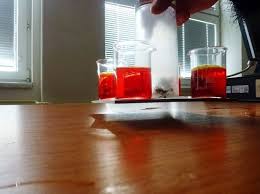 